BAPHAHT 53apaH  e 1Now we are ready to start.You have 20 seconds to complete the task. (Pause 20 seconds.)Now you  will listen  to the dialogues again. (Repeat.)This is the end of the task. You now have 20 seconds to check  your  answers.  (Pause  20 seconds.)3a,QaH e 2Now we are ready to start. Speaker A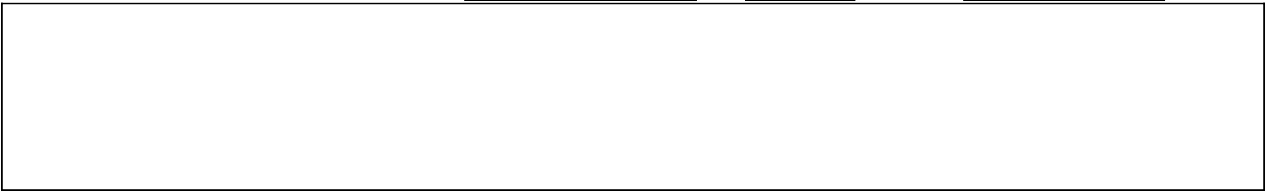 Every weekend  I go to clubs and parties and this is when I wear something  stylish,  something  Iwould never wear to university. Then I just wear jeans and T-shirts, kind of casual clothes. But when I go to a party I wear some nice skirts or black pants with a nice top to match and I put on high-heeled shoes. I guess that makes me look more grown-up.Speaker BOh, when do I dress up? Every day and for every event. I have developed my personal dress  code. There are many different levels of dressing up. There is ‘going drinking and dancing’ dressing up, when I usually wear pants with a cute shirt. And then there is ‘going to a wedding’ dressing up, when it’s more formal. And finally, there is work dressing up, and that’s when I am more professional.Speaker CI have a very individual style of clothes, even in everyday life. And I like to put an effort into  how I look when I go to parties or when I go to the nearest shop. I put on something very bright and a bit crazy. Some people are shocked when they see me in jeans or T-shirts but I do want to look cool. I like it when people look at me in clubs or at parties.Speaker DWell, I would say it depends on where I’m going to and what I am going to do. When do I dress up? Well, I would say it depends on what I am going to do. For example, if I am going shopping, I put on dark jeans and old snickers. If I am going out with my friends, I also wear inexpensive, sensible clothes, like a black skirt and a sweater. I often buy them in second-hand shops. I don’t want to spend much money on clothes.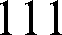 Speaker EWhen I dress up, I usually wear trousers even to attend my friend’s wedding or to go clubbing. It doesn’t matter because I feel most myself when I am wearing trousers or jeans. I wear jeans a lot. I sometimes buy designer jeans though they are extremely expensive.You have 30 seconds to complete the Jask. (Pause 30 seconds.) Now  you  will listen  to the text again. (Repeat.)This is the end of the task. You now have 20 seconds to check  your  answers.  (Pause  20 seconds.)3auaiiiiii 3-5Now we are ready to start.You have 30 seconds to complete the task. (Pause 30 seconds.) Now you will listen to the text again. (Repeat.)This is the end of the task. You now have 30 seconds to check your answers. (Pause 30 seconds.)This  is the  end  of the  Listening  Test.  BpeMu,  oTaeqeHHoe  Ha asinon  eHiie  zapilHl£ii,iicTexno.Dialogue AA:May I take your order?B:Uh ... yes. I’d like the chicken fried steak.A:Okay. Would you like fries, bread, or rice with your meal?B:Umm. I’ll take the rice.A:Would you care for anything to drink?B:Yeah. I’ll take a medium orange juice.A:I’m sorry. We only have large or small.B:Well, in that case, uh, I’ll have a small one.A:Would you like anything else?B:Well, I’d like to see your pie menu. That’s the main reason why I like to dine here.Dialogue BA:Do have the rest of the mashed potato.B:No, thank you. I’ve had too much already.A:Just take it to please me.B:OK, but only a small piece or I shan’t have room for any pudding.Dialogue CA:What’s for dinner?B:I’m not sure.A:How about a pizza?B:You had pizza for lunch.A:But I love pizza.B:Everybody loves pizza.A:So why can’t I have pizza for dinner?B:Because you need a variety.Dialogue DA:If you’ll excuse me, I really should be off now.B:Not yet surely. Have another drink at least.A:No, thank you all the same.B:Oh dear! What a pity!A:Thank you very much indeed for the delicious meal.B:Thank you for coming.Sarah:Hi, John.John:Hello, Sarah. What are you doing in here? Haven't all your exams finished?Sarah:Well, yes, they have, but I've got to make my decisions for next year. I still haven't chosen what courses I'm going to do.John:That's why I'm here. Why don't we have a look through the brochure together?Sarah:That's a good idea. I'm not sure about some of these courses on Medieval History.3ohn:No. In fact, I'm not sure about the whole second year. I was talking to Peter Lily the other day - you know, he's just finished the second year - and he was saying that the work load is higher in the second year because you have to read all these medieval documents in Latin. I mean, the first year's been pretty hard but next year will be worse. There are more assignments in the second year, - it goes up to six a year for each course, doesn't it?Sarah:Yes. But we've got the experience of the first year to build on, so it must get easier. And there isn't so much secondary material in the second year. There aren't so many books about the medieval period.John:Sarah:Don't you believe it! I think this year's going to be hard work!Well, perhaps I'd better give up my job then.John:You're working as well?Sarah:Yeah, I've been working in the same place for over a year now. Only part-time, you know. Just Saturday mornings in the market. I mean, it doesn't pay much, but it's interesting and it gives me a bit of extra cash for my text books. Anyway, what about these courses? How many do we have to take? I remember Professor Bolt saying something about four courses in the second year, is that right?John:We have to select four courses,  but for some courses there are two pans. They count  as one course. Have you got the course brochure there?Sarah:Yes. Look ... under ... second year history ... There it is.John:Right. Yes, look. Now, Medieval Society... Hmm. What do you think?Sarah:Well, actually, I think it looks really good. Dr Smith is OK, and you don't have to buy any books except a study pack. The best thing is, there are no special requirements - no Latin or medieval English!John:The next one is Development of Technology with Mr. Mills. Ah ... this is a good one. Peter recommended it. It's all about the way printing developed, and early science. In fact, I think I could get a copy of Bouchier's 'History of Science' from him. That means I wouldn't have to buy it.Sarah:That does look interesting. And that doesn4 have any special requirements either. What's next...? Ah, here they are. The Crusadcs. You need French to do them.  I suppose a lot of the documents are in French.John:That's strange, look. There are different teachers for each part. I expect that's why it's two modules. Dr Clare does the first part, but it's Dr Shaker and Professor  Lord for  the second one.Sarah:Oh, look, you have to know French for this one.John:Well, I must say I don't fancy any course that asks you to have Latin, but I think my French is good enough to read original sources.Sarah:Yes, mine too. Well, what shall we choosc ...?